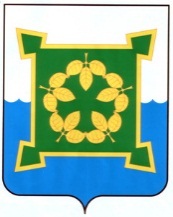 АДМИНИСТРАЦИЯЧЕБАРКУЛЬСКОГО ГОРОДСКОГО ОКРУГАЧелябинской областиул. Ленина, 13 «а», город Чебаркуль Челябинской области, 456440 Российская Федерация.Телефон: (8-35168)  2-39-88, факс: (8-35168)  2-39-88, http://www.chebarcul.ru, e-mail:  admin@chebarcul.ruПротоколзаседания межведомственной комиссии по вопросам противодействия проявлениям экстремизма №4Дата проведения: «      10     »         12         2019 г.Время проведения: «    15    » час. «   00    » мин.Место проведения: малый зал администрацииВремя выступлений: 3-5 минутПОВЕСТКА ДНЯ:1. Об организации взаимодействия образовательных, культурных, спортивных учреждений города с представителями традиционных религиозных конфессий и национально-культурных объединений, в целях профилактики экстремизма.- Начальник Управления образования администрации ЧГО (Гришина О.А.);- Начальник Управления ФК и С администрации ЧГО (Кодина А.А.);- Начальник Управления культуры администрации ЧГО (Васильева Л.В.);- Соц. Педагог по профилактике правонарушений ЧПТ (Созинова И.С.) (по согласованию);С приглашением для обсуждения вопроса:- Настоятель Храма «Преображения Господня» г.Чебаркуля Челябинской Епархии Русской православной церкви (протоиерей отец Дмитрий) (по согласованию);- Имам-хатыб мечети «АльАмин» г. Чебаркуля (Акперов Вугар Ибрагим Оглы) (по согласованию).2. О выявлении и пресечении на территории Чебаркульского городского округа религиозных объединений (организаций, групп) экстремистского характера, деятельности псевдорелигиозных  течений на территории Чебаркульского городского округа.- Зам.начальника полиции по оперативной работе- начальник уголовного розыска, подполковник полиции МО МВД «Чебаркульский» (Семенов А.С.) (по согласованию).3. О мерах по противодействию распространению идеологии терроризма в информационном пространстве и молодежной среде.- Зам. начальника полиции по оперативной работе- начальник уголовного розыска, подполковник полиции МО МВД «Чебаркульский» (Семенов А.С.) (по согласованию);- Старший специалист по связям с общественностью (Тимофеева Е.Е.).4. О принятии дополнительных мер по выявлению на территории Чебаркульского городского округа этнических анклавов мигрантов и обеспечению эффективного оперативного контроля в целях профилактики их радикализации.- Зам. начальника полиции по оперативной работе – начальник уголовного розыска, подполковник полиции МО МВД РФ «Чебаркульский» (Семенов А.С.) (по согласованию).Слушали:1. Об организации взаимодействия образовательных, культурных, спортивных учреждений города с представителями традиционных религиозных конфессий и национально-культурных объединений, в целях профилактики экстремизма.С докладами выступили:- (Гришина О.А.) начальник отдела общего, дошкольного, дополнительного образования и воспитания Управления образования администрации ЧГО; - (Кодина А.А.) начальник Управления ФКиС администрации ЧГО; - (Васильева Л.В.) начальник Управления культуры администрации ЧГО;- (Созинова И.С.) социальный педагог по профилактике правонарушений ЧПТ. Решили:1. Имаму-хатыб мечети «АльАмин» г.Чебаркуль (Акперов Вугар Ибрагим Оглы)  и настоятелю Храма «Преображения Господня» г.Чебаркуль (Протоиерей отец Дмитрий) продолжать взаимодействие с образовательными учреждениями Чебаркульского городского округа (Попова Н.Е.) и Чебаркульским профессиональным техникумом(Долгополов Д.М.).2. Имаму-хатыб мечети «АльАмин» г.Чебаркуль (Акперов Вугар Ибрагим Оглы)  и настоятелю Храма «Преображения Господня» г.Чебаркуль (Протоиерей отец Дмитрий) продолжать взаимодействие с Управлением культуры администрации Чебаркульского городского округа (Васильева Л.В.).3. Имаму-хатыб мечети «АльАмин» г.Чебаркуль (Акперов Вугар Ибрагим Оглы) предложить начальнику Управления культуры (Васильева Л.В.) кандидата для руководства татаро-башкорского ансамбля «Яшьлекка кайту».4. Чебаркульскому профессиональному техникуму (Долгополов М.В.) усилить взаимодействие с   Имамом-хатыб мечети «АльАмин» г.Чебаркуль (Акперов Вугар Ибрагим Оглы).5. Чебаркульскому профессиональному техникуму (Долгополов М.В.) завершить оформление паспорта антитеррористической защищенности сроком до 27.12.2019 год.6. Администрации Чебаркульского городского округа и Управлению культуры Чебаркульского городского округа (Васильева Л.В.)   при обращении граждан на возведение памятников об участии в военных действиях иностранных граждан, граждан дальнего зарубежья и бывших стран СНГ уведомлять УФСБ России по Челябинской области отдел в г.Миасс. 2. О выявлении и пресечении на территории Чебаркульского городского округа религиозных объединений (организаций, групп) экстремистского характера, деятельности псевдорелигиозных  течений на территории Чебаркульского городского округа.С докладом выступил:- (Семенов А.С.) Зам. начальника полиции по оперативной работе – начальник уголовного розыска, подполковник полиции МО МВД РФ «Чебаркульский».Решение:1. Старшему инспектору по ГО и ЧС (Загретдинова Л.Г.) направить уведомления о вводе в состав комиссии представителя прокуратуры (по согласованию) (Кычев Е.В.)сроком до 31 января 2020 года.3. О мерах по противодействию распространению идеологии терроризма в информационном пространстве и молодежной среде.С докладами выступили:- (Семенов А.С.) Зам. начальника полиции по оперативной работе – начальник уголовного розыска, подполковник полиции МО МВД РФ «Чебаркульский»;- (Тимофеева Е.Е.) старший специалист по связям с общественностью. Решение:1. Старшему инспектору ГО и ЧС (Загретдинова Л.Г.) продолжать размещать Протоколы заседаний комиссии на официальном сайте администрации Чебаркульского городского округа сроком до 5 дней после проведения заседания межведомственной комиссии по вопросам противодействия проявлениям экстремизма. 2. Старшему специалисту по связям с общественностью (Тимофеева Е.Е.) продолжать взаимодействовать со специалистом по связям по СМИ МО МВД РФ «Чебаркульский»  (Маневич Е.В.).4. О принятии дополнительных мер по выявлению на территории Чебаркульского городского округа этнических анклавов мигрантов и обеспечению эффективного оперативного контроля в целях профилактики их радикализации.С докладом выступил:- (Семенов А.С.) Зам. начальника полиции по оперативной работе – начальник уголовного розыска, подполковник полиции МО МВД РФ «Чебаркульский». Исполняющий обязанности главыЧебаркульского городского округа,заместитель председателя комиссии                                                               С.А. ВиноградоваИсполнитель: Загретдинова Л.Г.ст. инспектор ГО и ЧС и взаимодействия с правоохранительными органамиТел:8-351-68 (2-41-27) Председательствовал:С.А. Виноградова, исполняющий обязанности главыЧебаркульского городского округа, заместитель председателя комиссии.                                                                 Присутствовали:Загретдинова Л.Г.; Васильева Л.В.; Гришина О.А.; Кодина А.А.; Максимов В.В.; Мамбетов С.А.;  Назаров А.В.;  Рябцев Е.Н.; Созинова И.С.; Старостин С.М.Приглашены:Акперов Вугар Ибрагим Оглы (имам-хатыб мечети «АльАмин» г.Чебаркуль; Протоиерей отец Дмитрий (настоятель Храма «Преображения Господня» г.Чебаркуль; Семенов А.С. (зам.начальника полиции по оперативной работе- начальник уголовного розыска, подполковник полиции); Тимофеева Е.Е. (старший специалист по связям с общественностью).